О порядке представления гражданами, претендующими на замещение должностей федеральной государственной гражданской службы в Управлении Роскомнадзора по Чувашской Республике – Чувашии, и федеральными государственными гражданскими служащими Управления Роскомнадзора по Чувашской Республике – Чувашии, сведений о доходах, об имуществе и обязательствах имущественного характераВ соответствии с Указом Президента Российской Федерации от 18 мая 2009 г. № 559 "О представлении гражданами, претендующими на замещение должностей федеральной государственной службы, и федеральными государственными служащими сведений о доходах, об имуществе и обязательствах имущественного характера" Федеральным законом от 22 декабря 2014 г. № 431- ФЗ «О внесении изменений в отдельные законодательные акты Российской Федерации по вопросам противодействия коррупции», а также ч.1 ст.8 Федерального закона от 25 декабря 2008 г. № 273-ФЗ «О противодействии коррупции» п р и к а з ы в а ю:1. Утвердить прилагаемое Положение о представлении гражданами, претендующими на замещение должностей федеральной государственной гражданской службы в Управлении Роскомнадзора по Чувашской Республике – Чувашии, и федеральными государственными гражданскими служащими, замещающими должности федеральной государственной гражданской службы в Управлении Роскомнадзора по Чувашской Республике – Чувашии, сведений о доходах, об имуществе и обязательствах имущественного характера.2.Признать утратившим в силу приказ Управлении Роскомнадзора по Чувашской Республике – Чувашии от 31.01.2011 № 15 «О порядке представления гражданами, претендующими на замещение должностей федеральной государственной гражданской службы в Управлении Роскомнадзора по Чувашской Республике – Чувашии, и федеральными государственными гражданскими служащими Управления Роскомнадзора по Чувашской Республике – Чувашии, сведений о доходах, об имуществе и обязательствах имущественного характера».3. Главному специалисту-эксперту отдела организационной, правовой работы и кадров С.В Алексеевой ознакомить федеральных государственных гражданских служащих Управления Роскомнадзора по Чувашской Республике – Чувашии с настоящим приказом.4. Контроль за исполнением настоящего приказа оставляю за собой.   Руководитель									 Т.Л. ЕвдокимоваУтвержден приказом Управления Роскомнадзора по Чувашской Республике – Чувашии «12» ____01____ 2018 г. № __2__ Положение о
представлении гражданами, претендующими на замещение должностей федеральной государственной гражданской службы в Управлении Роскомнадзора по Чувашской Республике – Чувашии, и федеральными государственными гражданскими служащими, замещающими должности федеральной государственной гражданской службы в Управлении Роскомнадзора по Чувашской Республике – Чувашии, сведений о доходах, об имуществе и обязательствах имущественного характера
1. Настоящий Положение в соответствии с Указом Президента Российской Федерации от 18 мая 2009 г. № 559 "О представлении гражданами, претендующими на замещение должностей федеральной государственной службы, и федеральными государственными служащими сведений о доходах, об имуществе и обязательствах имущественного характера" (далее - Указ) определяет правила представления сведений о доходах, об имуществе, принадлежащем на праве собственности, и об обязательствах имущественного характера (далее - сведения о доходах, об имуществе и обязательствах имущественного характера).2. Обязанность представлять сведения о доходах, об имуществе и обязательствах имущественного характера возлагается на граждан, претендующих на замещение должностей федеральной государственной гражданской службы (далее - граждане) в Управлении Роскомнадзора по Чувашской Республике – Чувашии (далее – Управление) и на федеральных государственных гражданских служащих Управления, замещающих должности федеральной государственной гражданской службы, предусмотренных Перечнем должностей федеральной государственной гражданской службы в Управлении Роскомнадзора по Чувашской Республике – Чувашии, при замещении которых федеральные государственные гражданские служащие обязаны представлять сведения о своих доходах, об имуществе и обязательствах имущественного характера своих, супруги (супруга) и несовершеннолетних детей, утвержденным приказом Управления Роскомнадзора по Чувашской Республике – Чувашии от 22.06.2017 № 59 (далее - федеральные государственные гражданские служащие).3. Сведения о доходах, об имуществе и обязательствах имущественного характера представляются гражданами и федеральными государственными гражданскими служащими в отдел организационной, правовой работы и кадров Управления по утвержденной Президентом Российской Федерации форме справки, утвержденным Указом.4. Сведения о доходах, об имуществе и обязательствах имущественного характера представляются:а) гражданами - при назначении на должности федеральной государственной гражданской службы;б) федеральными государственными гражданскими служащими Управления, замещающими должности государственной гражданской службы в Управлении, предусмотренными перечнем должностей, указанным в пункте 2 настоящего Положения, - ежегодно, не позднее 30 апреля года, следующего за отчетным.5. Гражданин при назначении на должность федеральной государственной гражданской службы представляет:а) сведения о своих доходах, полученных от всех источников (включая доходы по прежнему месту работы или месту замещения выборной должности, пенсии, пособия, иные выплаты) за календарный год, предшествующий году подачи документов для замещения должности федеральной государственной гражданской службы, а также сведения об имуществе, принадлежащем ему на праве собственности, и о своих обязательствах имущественного характера по состоянию на первое число месяца, предшествующего месяцу подачи документов для замещения должности федеральной государственной гражданской службы (на отчетную дату);б) сведения о доходах супруги (супруга) и несовершеннолетних детей, полученных от всех источников (включая заработную плату, пенсии, пособия, иные выплаты) за календарный год, предшествующий году подачи гражданином документов для замещения должности федеральной государственной гражданской службы, а также сведения об имуществе, принадлежащем им на праве собственности, и об их обязательствах имущественного характера по состоянию на первое число месяца, предшествующего месяцу подачи гражданином документов для замещения должности федеральной государственной гражданской службы (на отчетную дату).6. Федеральный государственный гражданский служащий представляет ежегодно:а) сведения о своих доходах, полученных за отчетный период (с 1 января по 31 декабря) от всех источников (включая денежное содержание, пенсии, пособия, иные выплаты), а также сведения об имуществе, принадлежащем ему на праве собственности, и о своих обязательствах имущественного характера по состоянию на конец отчетного периода;б) сведения о доходах супруги (супруга) и несовершеннолетних детей, полученных за отчетный период (с 1 января по 31 декабря) от всех источников (включая заработную плату, пенсии, пособия, иные выплаты), а также сведения об имуществе, принадлежащем им на праве собственности, и об их обязательствах имущественного характера по состоянию на конец отчетного периода.7. Федеральный государственный гражданский служащий, замещающий должность федеральной государственной гражданской службы, не включенную в перечень должностей, указанный в пункте 2 настоящего Положения, и претендующий на замещение должности федеральной государственной гражданской службы, включенной в этот перечень должностей, представляет сведения о доходах, об имуществе и обязательствах имущественного характера в соответствии с пунктом 3, подпунктом "а" пункта 4 и пунктом 5 настоящего Положения.8. В случае если граждане или федеральные государственные гражданские служащие обнаружили, что в представленных ими в отдел организационной, правовой работы и кадров сведениях о доходах, об имуществе и обязательствах имущественного характера не отражены или не полностью отражены какие-либо сведения либо имеются ошибки, они вправе представить уточненные сведения в порядке, установленном настоящим Положением.Уточненные сведения, представленные федеральным государственным гражданским служащим в течение одного месяца после окончания срока указанного в подпункте "б" пункта 4 настоящего Положения, не считаются представленными с нарушением срока.9. В случае непредставления по объективным причинам федеральным государственным гражданским служащим сведений о доходах, об имуществе и обязательствах имущественного характера супруги (супруга) и несовершеннолетних детей данный факт подлежит рассмотрению на Комиссии Управления по соблюдению требований к служебному поведению федеральных государственных гражданских служащих и урегулированию конфликта интересов, образованной приказом Управления Роскомнадзора по Чувашской Республике – Чувашии от 05.11.2015 № 126 (с изменениями, внесенными приказом от 17.02.2017 №15).10. Проверка достоверности и полноты сведений о доходах, об имуществе и обязательствах имущественного характера, представленных в соответствии с настоящим Порядком гражданами и федеральными государственными гражданскими служащими, осуществляется в соответствии с Указом Президента Российской Федерации от 21 сентября 2009 г. № 1066 "О проверке достоверности и полноты сведений, представляемых гражданами, претендующими на замещение должностей федеральной государственной службы, и федеральными государственными служащими, и соблюдения федеральными государственными служащими требований к служебному поведению".11. Сведения о доходах, об имуществе и обязательствах имущественного характера, представляемые в соответствии с настоящим Положением гражданами и федеральными государственными гражданскими служащими, являются сведениями конфиденциального характера, если федеральным законом они не отнесены к сведениям, составляющим государственную тайну.Эти сведения предоставляются отделом организационной, правовой работы и кадров руководителю Управления, а также иным должностным лицам в случаях, предусмотренных федеральными законами.  12. Сведения о доходах, об имуществе и обязательствах имущественного характера гражданского служащего, его супруги (супруга) и несовершеннолетних детей в соответствии с порядком, утвержденным Указом Президента Российской Федерации от 8 июля 2013 г. N 613 "Вопросы противодействия коррупции", размещаются на официальном сайте Управления в информационно-телекоммуникационной сети "Интернет" (далее - официальный сайт), а в случае отсутствия этих сведений на официальном сайте – предоставляются общероссийским средствам массовой информации для опубликования по их запросам.13. Федеральные государственные гражданские служащие, в должностные обязанности которых входит работа со сведениями о доходах, об имуществе и обязательствах имущественного характера, виновные в их разглашении или использовании в целях, не предусмотренных законодательством Российской Федерации, несут ответственность в соответствии с законодательством Российской Федерации.14. Сведения о доходах, об имуществе и обязательствах имущественного характера, представленные в соответствии с настоящим Положением гражданином или федеральным государственным гражданским служащим, указанным в пункте 7 настоящего Положения, при назначении на должность федеральной государственной гражданской службы, а также представляемые федеральным государственным гражданским служащим ежегодно, и информация о результатах проверки достоверности и полноты этих сведений приобщаются к личному делу федерального государственного гражданского служащего.15. В случае если гражданин или федеральный государственный гражданский служащий, указанный в пункте 7 настоящего Положения, представившие в отдел организационной, правовой работы и кадров справки о своих доходах, об имуществе и обязательствах имущественного характера, а также о доходах, об имуществе и обязательствах имущественного характера своих супруги (супруга) и несовершеннолетних детей, не были назначены на должность федеральной государственной гражданской службы, включенную в перечень должностей, указанный в пункте 2 настоящего Положения, эти справки возвращаются им по их письменному заявлению вместе с другими документами.16. В случае непредставления или представления заведомо ложных сведений о доходах, об имуществе и обязательствах имущественного характера гражданин не может быть назначен на должность федеральной государственной гражданской службы, а федеральный государственный гражданский служащий освобождается от должности федеральной государственной гражданской службы или подвергается иным видам дисциплинарной ответственности в соответствии с законодательством Российской Федерации.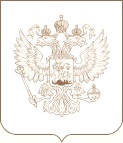 РОСКОМНАДЗОРУПРАВЛЕНИЕ ФЕДЕРАЛЬНОЙ СЛУЖБЫ ПО НАДЗОРУ В СФЕРЕ СВЯЗИ, ИНФОРМАЦИОННЫХ ТЕХНОЛОГИЙ И МАССОВЫХ КОММУНИКАЦИЙПО ЧУВАШСКОЙ РЕСПУБЛИКЕ - ЧУВАШИИП Р И К А З______12.01.2018_________                                                                                                    № _______2___________г. Чебоксары